Semana 1Tu óvulo fertilizado se divide por primera vez tan sólo un día después de haber sido fecundado. La división continúa los siguientes días y se forma una bola, llamada blastocito, que en los primeros cuatro días puede llegar a tener más de 100 células. Al ser fertilizado por los espermatozoides, el óvulo comienza a dividirse 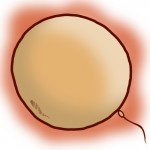 Semana2El embarazo se mide en semanas a partir de la última regla, pero el bebé se concibe antes. A partir de la semana 2 de embarazo, se desarrolla lo que llamamos embrión, que tiene básicamente una cabeza, un tronco y una cola rizada. Las primeras semanas son muy importantes porque, aunque todavía es un embrión, Semana3Con 3 semanas de embarazo, el corazón es un grupo de células musculares aletargadas y diminutas, pero que sobre los 22 días explota de vida. Una célula se contrae espontáneamente, contagia a sus vecinas y comienza una reacción en cadena hasta que todas las células del corazón empiezan a latir. ¿No es alucinante? ¡Es como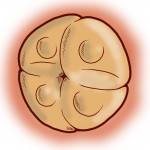 Semana 4En la semana 4 de embarazo el embrión tiene el tamaño aproximado de una judía y crece un milímetro al día. Sus ojos empiezan a distinguirse como dos puntos negros. Empiezan a desarrollarse los bultitos que formarán más tarde sus brazos y piernas. En la semana 4 de embarazo tu bebé crece una media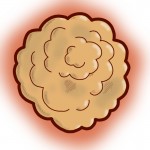 Semana 5En las primeras semanas de embarazo, el embrión es imperceptible a simple vista y tan pequeño que sólo podría verse con un microscopio. Sin embargo, durante estas 5 semanas de embarazo el embrión multiplica por 40 su medida. Tu bebé es único. La unión de tu óvulo con un espermatozoide forma una serie de 46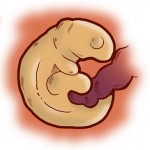 Semana 6¿Sientes que tienes cada un día un nuevo sentimiento de amor, felicidad, incertidumbre por la llegada de tu bebé? Dentro de ti está creciendo una nueva vida y es maravilloso. Con 6 semanas de embarazo, el corazón de tu hijo sigue creciendo y sus células siguen dividiéndose sin parar y se empieza a parecer más 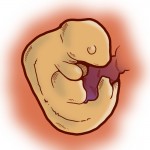 Semana 7Alrededor de la semana 7 del embarazo, el embrión se convierte en feto. En esta etapa, los tejidos y los órganos formados en la fase embrionaria maduran. La cola del embrión empieza a caer. El corazón late y el esqueleto adquiere forma. La placenta sigue formándose y empezará a pasar nutrientes de tu cuerpo a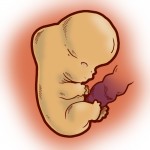 Semana 8En la semana 8 de embarazo el feto ya tiene párpados, labio superior y la nariz y las orejas se están empezando a formar. El cuerpo se está alargando, pueden reconocerse lo que serán brazos y piernas, y es posible ver el esqueleto a través de su piel, que es translúcida. El esqueleto está formado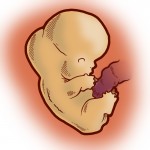 Semana 9En la semana 9 de embarazo, por fin los párpados del bebé se han formado pero están fusionados. Hasta la semana 26 del embarazo no se abrirán. Alrededor de sus órganos internos van a empezar a formarse las costillas. Aparecen las rodillas y los codos. Los brazos, piernas y dedos se ven mejor. Se empiezan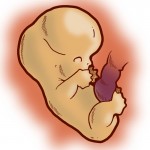 Semana  10A tu bebé le están empezando a crecer las uñas. Los intestinos crecen y se colocan en su lugar. El bebé empieza a preparase para digerir alimentos cuando nazca porque la glándula tiroidea, el páncreas y la vesícula comienzan a funcionar. En la semana 10 de embarazo, su cerebro crece muy rápidamente más o menos a unas 250.000 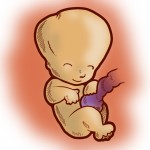 Semana  11Cerca de la semana 11 de embarazo, el bebé empieza a generar sus propios glóbulos rojos. Además, comenzará a producir orina, el principal componente del líquido amniótico. La piel es todavía transparente y su cuerpo se va alargando. Aun así, la cabeza es un tercio del largo del cuerpo.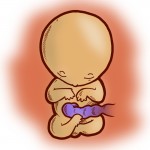 Semana 12A las 12 semanas de embarazo, todos los sistemas principales del cuerpo y órganos como el estómago, el hígado, los pulmones, el páncreas y los intestinos del futuro bebé están formados y en su sitio, aunque no están desarrollados del todo. La cabeza llega a ser más redondeada y su perfil se va definiendo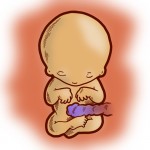 Semana 13A partir de las 13 semanas de embarazo, el bebé comienza un período en el que aumentará rápidamente de peso y longitud. Las orejas y los ojos se están moviendo hacia su posición. Ya han aparecido los 27 huesos de la mano y pronto el bebé comenzará a chuparse el dedo. Sus medidas: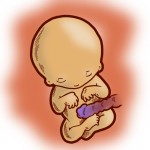 Semana 14En la semana 14 de embarazo entramos por fin en el segundo trimestre de tu embarazo. Esta semana el bebé ya tendrá las orejas en su lugar definitivo aunque seguirán creciendo a lo largo de las semanas siguientes. Puede que haga sus primeros movimientos con la cabeza. Podrá moverla de un lado a otro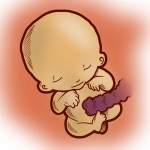 Semana 15En la semana 15 de embarazo, la piel del bebé se recubre de un vello suave y delgado llamado lanugo, el cual desaparecerá casi por completo antes del nacimiento. En esta etapa algunos bebés se chupan el dedo. El niño sigue creciendo. El cuello se alarga y la cabeza no está tan doblada hacia el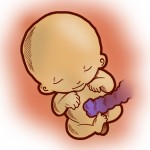 Semana 16A las 16 semanas de embarazo, el cuerpo empieza a hacerse más grande que la cabeza  por fin a partir de esta semana. Los brazos y piernas son más largos y definidos ahora. Incluso se mueven, aunque todavía no lo notes. El cerebro va tomando el control de los movimientos. Así, va creciendo la capacidad 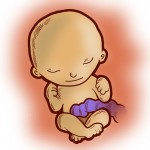 Semana 17En la semana 17 de embarazo, además del lanugo, el cuerpo de tu bebé está cubierto con una sustancia grasosa llamada vermix, cuyo fin también es proteger su piel. Esta grasita va desapareciendo a medida que trascurren las semanas. En la semana 17 su cara va tomando un aspecto más humano,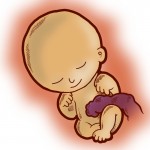 Semana 18A las 18 semanas de embarazo, el bebé puede bostezar y hacer gestos faciales. Incluso podrá tener hipo. Ya le funcionan las cuerdas vocales y podría llorar. Es posible que por fin empieces a sentir algunos movimientos del bebé porque empieza a patear y a mover sus manos con más fuerza. 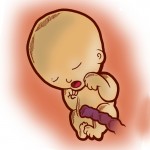 Semana 19En la semana 19 de embarazo el sistema nervioso, en especial el cerebro, se está desarrollando y creciendo rápidamente. El cartílago suave que forma el esqueleto del bebé se está endureciendo para convertirse en huesos. Por otro lado, el bebé ya hace movimientos activos que son más fáciles de sentir.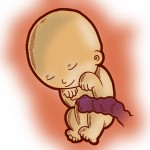 Semana 20¡Ya has llegado a la mitad del embarazo! Se suele hablar de 40 semanas de embarazo a partir de la última menstruación. Sin embargo, la duración puede variar de 37 a 42 semanas. Durante la segunda mitad del embarazo, el peso del bebé aumentará más de diez veces (unos 3 kilos) y su longitud será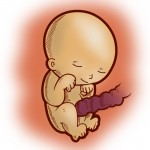 Semana 21En estos días puede que hayas notado que tu bebé no para de moverse. A partir de la semana 21 de embarazo, los movimientos del pequeño serán muy frecuentes. Si tu bebé es una niña, ya tiene la vagina formada, y si está en la posición adecuada, te podrán confirmar si será un precioso varón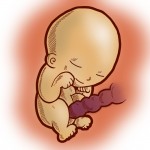 Semana 22La piel delgada y rojiza del bebé está cubierta por una sustancia gruesa, blanca y cerosa llamada vermix o unto sebáceo. Ésta protege la piel del bebé contra las sustancias del líquido amniótico. A partir de las 22 semanas de embarazo, el bebé empieza a desarrollar sus sentidos, especialmente el tacto y el gusto.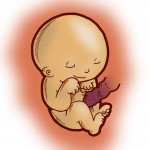 Semana 23En la semana 23 de embarazo se está depositando el pigmento que colorea su piel. Ésta tiene una apariencia arrugada que se alisará en las próximas semanas. Al mismo tiempo, empezará a desarrollar su cerebro con rapidez. Sus medidas empiezan a ser más proporcionadas. El bebé duerme siestas y se estira al despertarse.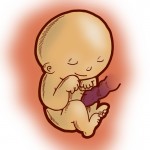 Semana 24Con 24 semanas de embarazo, los primeros estímulos del exterior van llegando al feto. Casi todos sus pequeños órganos sensoriales (oído, olfato, papilas gustativas y nervios del tacto) están ya maduros. Esta etapa es clave porque tu bebé empieza a interpretar el mundo, a interactuar, explorar, aprender. Para empezar, se va familiarizando con olores y sabores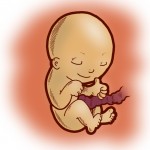 Semana 25En la semana 25 de embarazo el bebé ya tiene pestañas, aunque el color de los ojos todavía no se ha desarrollado por completo, ya que algunos pigmentos necesitan luz para acabar de formarse. Por eso, los ojos de tu bebé pueden cambiar en las primeras semanas de vida. El color de ojos necesita luz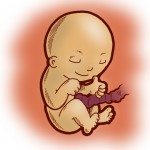 Semana 26A las 26 semanas de embarazo podrás empezar a notar los primeros movimientos del bebé. Igualmente, tu pequeñín empezará a hacer uso de más reflejos importantes como el reflejo labial de succión, ya que empieza a chuparse el dedo con virulencia. La mayor parte del día, tu bebé estará durmiendo. Así que el tiempo que pase 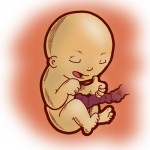 Semana 27Ya has llegado a la semana 27 de embarazo. En este momento,  ya se podrá escuchar los latiditos del bebé poniendo los oídos sobre tu abdomen. Debes saber que tu ritmo cardíaco está muy vinculado al de tu hijo y tu estrés y tus hábitos le influyen directamente. Si no llevas unas costumbres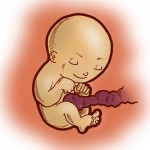 Semana 28Tu bebé sigue aumentando de peso. Ya han pasado 28 semanas de embarazo y es hora de que empiece a producir una capa grasa bajo la piel. Además, sus sentidos están cada vez más despiertos y su corteza cerebral se ha desarrollado hasta tal punto que ¡puede empezar a albergar conocimiento!Semana 29El feto ya está muy desarrollado: los sentidos están muy activos, el niño ya sabe ponerse cómodo y ha aprendido a moverse. A partir de las 29 semanas de embarazo, empezará a darse la vuelta para reposar hacia abajo, apoyado en el cuello de tu útero. 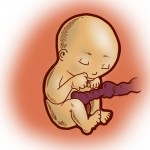 Semana30El pequeño sigue incrementando su peso, en parte porque agrega nuevas capas de vérnix, la grasita que le ayudará a regular su temperatura corporal y le mantendrá abrigado incluso después de nacer. En la semana 30 de embarazo, la piel del bebé no será tan arrugadita, estará más tersa.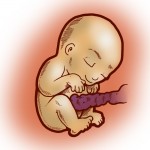 Semana31En la semana 31 de embarazo, al bebé le cuesta moverse y estirarse dentro del útero cada vez más porque su crecimiento se acelera. Si no ha acomodado todavía su cabeza hacia abajo, lo hará cerca de esta semana. Tu bebé eliminará aproximadamente medio litro de orina al líquido amniótico cada día. Los pulmones están desarrollados 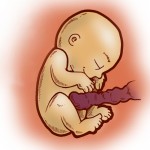 Semana32Hoy en día los científicos ven pocas diferencias entre el feto de 32 semanas de embarazo y el cerebro del recién nacido. Antes se pensaba que el desarrollo mental empezaba con el nacimiento. Pero ahora se cree que el bebé dentro del útero puede pensar, incluso hacer memoria. A partir de esta semana 32,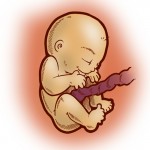 Semana33Se ha descubierto que a partir de la semana 33 de embarazo, el feto realiza unos Movimientos Oculares Rápidos (MOR) que pueden ser señal de que el niño sueña. El feto realiza unos Movimientos Oculares Rápidos (MOR) que pueden ser señal de que el niño sueña. Con las pocas experiencias vitales que tiene un bebé dentro 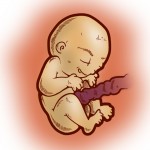 Semana34En la semana 34 del embarazo, las conexiones cerebrales van a un ritmo trepidante y la cabecita de tu bebé va creciendo con ellas. El bebé percibe estímulos, a los que reacciona más vivo que nunca. Aunque el bebé está en una etapa en la que duerme mucho,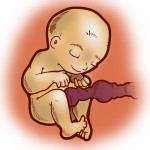 Semana 35Semana 35 de embarazo, ya son 8 meses. Tu pequeño ya es un bebé apretadito y pesado. Y es que su cerebro y su cabeza ya han alcanzado su tamaño máximo. Tu hijo ha producido 100 billones neuronas con 100 trillones de conexiones, que le durarán toda la vida. ¡Y empezó hace 28 semanas!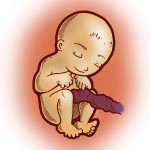 Semana 36Es posible que notes menos movimiento sobre la semana 36 del embarazo. Esto ocurre porque el bebé ha crecido tanto que tiene menos espacio para moverse. Asimismo, se le forman cúmulos de grasa que le redondean el cuerpo. Por otro lado, la piel empieza a hacerse más rosada. En cualquier momento se encaja del todo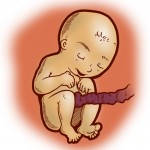 Semana 37Estás en la semana 37 y a partir de ahora, el bebé está en condiciones óptimas para nacer. En esta semana 37 ya habrá adoptado la posición definitiva. Lo más probable es que esté cabeza abajo y con la cara mirando hacia atrás, listo para nacer. El médico te podrá decir a través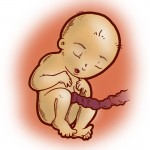 Semana 38Si tu parto no se adelanta, con la semana 38 de embarazo empieza la cuenta atrás. Es imposible predecir cuándo nacerá exactamente el bebé. De hecho, sólo el 5% nace en la fecha prevista, el resto lo hace antes o después. En la semana 38 debes estar alerta a las señales que te indiquen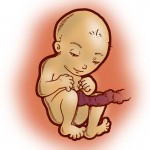 Semana 39Estás en la semana 39, el bebé traga líquido amniótico y empieza a acumularlo como material de desecho, que se denomina meconio. El meconio es una sustancia negra pegajosa que será su primer movimiento de intestinos después del nacimiento. En definitiva, su primera caca. El bebé traga líquido amniótico y empieza a acumularlo como material 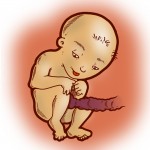 Semana 40En la semana 40 el feto tiene el tamaño completo y está listo para nacer. La mayor parte de vérmix (grasa que lo cubre) ha desaparecido, aunque pueden quedar algunos restos en sus pliegues. Ya tendrá pelito y uñas largas. No te preocupes si aún no ha nacido, el bebé está preparado y es cuestión 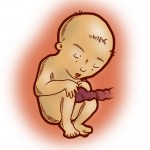 